Technology Stage 4 Remote Learning at Home Term 3 2021Media and Food AdvertisingAim: To examine the type and number of television food advertisements that    persuade or influence consumers to buy a product.Method:Watch television during ‘prime time’ (usually 6–8 pm). It may be wise to record this period as you could have trouble noting all the advertisements as they are broadcast.Select six different food advertisements from the ones which appeared during your viewing time. Use these six advertisements to complete the table below (record each product only once).After viewing, complete the questions.Complete the questions on Media and Food Advertising1. What is your overall impression of the media’s influence on the sale of foods?____________________________________________________________________________________________________________________________________________________________________________________________________________________________________________________________________________________________________________________________________________________________________________________________________________________________________________________________________________________________________________________________________________________________________________________________________________________________________________________________________________________________________________2. What is your opinion of the body images and lifestyles portrayed in these   advertisements?__________________________________________________________________________________________________________________________________________________________________________________________________________________________________________________________________________________________________________________________________________________________________________________________________________________________________________________________________________________________________________3. Which advertising technique do you consider to be the most successful?_____________________________________________________________________________________________________________________________________________________________________________________________________________________________________________________________________________________________________________________________________________________________________________Food SelectionAustralians should eat more fruits and vegetables.Name a fruit or vegetable that starts with each letter of the alphabet. Find at least 20 names.A ____________________________________________________________________________________B ____________________________________________________________________________________C ____________________________________________________________________________________D ____________________________________________________________________________________E ____________________________________________________________________________________  F ____________________________________________________________________________________G ____________________________________________________________________________________H ____________________________________________________________________________________I _____________________________________________________________________________________J _____________________________________________________________________________________K ____________________________________________________________________________________L ____________________________________________________________________________________M ____________________________________________________________________________________ N ____________________________________________________________________________________O ____________________________________________________________________________________P _____________________________________________________________________________________Q ____________________________________________________________________________________ R _____________________________________________________________________________________S _____________________________________________________________________________________T _____________________________________________________________________________________U _____________________________________________________________________________________V _____________________________________________________________________________________W _____________________________________________________________________________________X ______________________________________________________________________________________Y ______________________________________________________________________________________Z _______________________________________________________________________________________BANANAS!!!!!!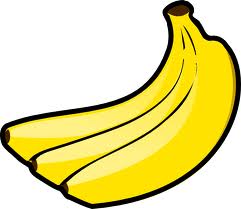 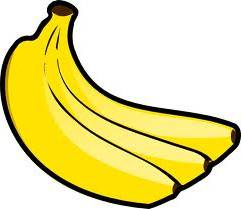 Responsible and safe use of a range of tools, materials, and techniques: Technology (Mandatory)In Technology you will learn about responsible and safe use of a range of tools, materials, and techniques in design projects.Activity: Responsible and safe use of a range of tools, materials and techniquesInsert the most appropriate word from the boxes below and insert it into each sentence so the sentence reads as a true statement.Tools in use should be kept in the __________ __________ away from other equipment and, when not in use, should be ___________________.For best results in the workshop, all tools should be _____________ and used as __________._______________ about new materials or tools should be studied as it will save time, avoid mistakes and help produce quality work.____________ or open _________ are not good enough protection against a dropped _______ or heavy piece of _____________.A ___________ ______________ should be worn to protect against irritation caused by fine dust _______________. _______________ _____________ require greater _______________ than sharp ones and so are more likely to cause ______________ to the user or __________________ to the work.The flexible ____________ ____________ to all portable power tools must be properly ___________________.Switch off the _______________ before fitting any ______________ ___________.Fixed power machines must, always, have _________________ properly fitted over any _________________ _________________.Only the _____________ using any machine should operate the ______________________ The safe use of hand tools: Technology (Mandatory)In Technology you will learn about the correct and safe use of tools and materials for specific processes that are used to construct a project.The safe use of hand toolsCarefully read the following passage about the use of hand tools in the workshop and complete the questions.  Activity: Hand tool guidelinesComplete the following sentences by inserting appropriate wording:Never use any hand tool unless you are familiar with its use and have had relevant __________. If you have a question about how to use a hand tool, _____________ your teacher. Inspect tools before each use and _________ or replace if worn or damaged. Keep cutting edges _______.Never test a cutting _______ with your fingers. Test the operation of the tool on a _______ piece of material. Hold _________ securely on the bench with a bench hook, G-cramp or vice when working on it. Use light slow strokes when commencing a saw _____ and ease the __________ as the saw breaks through the material being cut. Ensure that __________ is never allowed to protrude past the edge of the bench. Keep hands behind the ________ edge of sharp tools such as chisels and gouges when removing waste material.When carrying sharp tools, point cutting _______ away from you. Never put sharp or pointed ________ in your pocketsWear personal protective equipment (PPE) such as safety _______, safety goggles, ear protection and hair restraint where appropriate in the workshop.The safe use of machines: Technology (Mandatory)In Technology you will learn about the correct and safe use of tools and materials for specific processes that are used to construct a project.This material addresses aspects of the following syllabus outcome: LS 3.4	A student demonstrates safe practices in the use of materials, tools, and equipment in the context of producing a design project.Extract from: Stage 4 Technology Syllabus  Board of Studies NSW 2003.Activity: The safe use of machinesUse the words from the word bank to complete the following passage:Product advertisedTimeImage portrayed/technique usedTarget market1.2. 3.4.5. 6. Write a short story titled “a day in the life of a banana”.Write a speech on ’10 reasons to eat bananas’.Create a collage on different types and varieties of bananas grown in the world.List all the nutritional values and benefits of eating bananas 
(must be at least 5).Find out how many people in your family love or hate bananas and give a reason for their choices.
Create a collage with images and names of 10 dishes that could be made using bananas. Find a picture of a banana tree and label as many parts as possible.Create a comic strip using a banana as the main star. Write a review of a dish you have cooked using bananas as an ingredient(Must be at least 75 words).Create a rap about bananas.Show on a map of Australia where all bananas are grown.Explain how Australia’s bananas are grown and explain the process that takes place to get them to your house.bench centreblunt toolsbrochurespowerchiseldamagedirecteddust maskearthedextension lead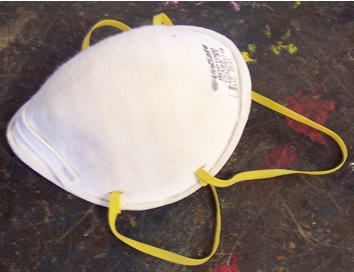 injurymoving partspower cablepressureshoesswitchescanvastimbersharprackedpersonparticlesguardsWhen undertaking a project in the workshop, never use any hand tool unless you have had instruction from your teacher and are familiar with the correct use of a tool. If you have a question about the use of a hand tool, ask your teacher.When undertaking a project in the workshop, never use any hand tool unless you have had instruction from your teacher and are familiar with the correct use of a tool. If you have a question about the use of a hand tool, ask your teacher.When undertaking a project in the workshop, never use any hand tool unless you have had instruction from your teacher and are familiar with the correct use of a tool. If you have a question about the use of a hand tool, ask your teacher.Hands should be kept behind the cutting edge of sharp tools such as chisels and gouges when removing waste material.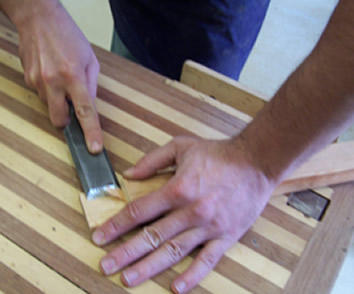 This photo shows an unsafe practice.This photo shows an unsafe practice.Inspect tools before each use and repair or replace if worn or damaged. Keep cutting edges sharp. Never test a cutting edge with your fingers. Test the operation of the tool on a scrap piece of material.Inspect tools before each use and repair or replace if worn or damaged. Keep cutting edges sharp. Never test a cutting edge with your fingers. Test the operation of the tool on a scrap piece of material.Inspect tools before each use and repair or replace if worn or damaged. Keep cutting edges sharp. Never test a cutting edge with your fingers. Test the operation of the tool on a scrap piece of material.Hold material securely on the bench with a bench hook, G-cramp or vice when working on it. Use light slow strokes when commencing a saw cut and ease the pressure as the saw breaks through the material being cut.Hold material securely on the bench with a bench hook, G-cramp or vice when working on it. Use light slow strokes when commencing a saw cut and ease the pressure as the saw breaks through the material being cut.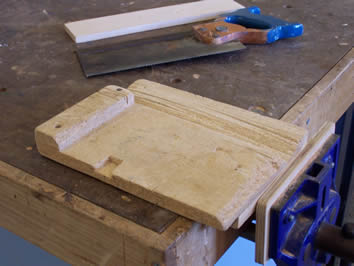 A bench hook.Use light slow strokes when commencing a saw cut and ease the pressure as the saw breaks through the material being cut. Ensure that material is never allowed to protrude past the edge of the bench.Use light slow strokes when commencing a saw cut and ease the pressure as the saw breaks through the material being cut. Ensure that material is never allowed to protrude past the edge of the bench.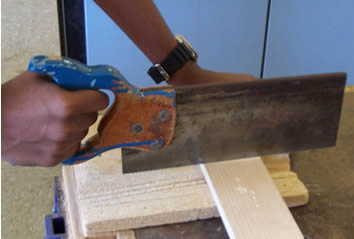 Using a bench hook for sawing.When carrying sharp tools, point cutting edges away from you. Never put sharp or pointed tools in your pockets.Where appropriate, wear personal protective equipment (PPE) such as safety glasses, safety goggles, ear protection and hair restraint.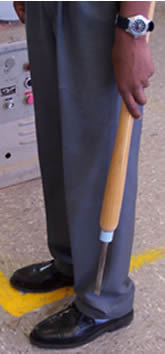 A safe method to carry sharp tools.A safe method to carry sharp tools.distancesafety guardsinstructionprotectiondistractedclearedmachineunattendedteacherswitched offDon’t operate a __________unless you have received thorough __________ and fully understand how the machine should be used. When using machinery that is fitted with __________ ___________ , ensure that they are fitted correctly. When appropriate wear eye and ear _____________ and restrain hair.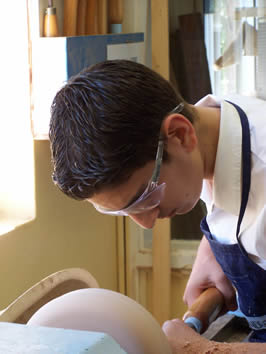 Keep a safe ___________ between your hands and any moving parts of the machinery, and only make adjustments to the machinery when the power is ____________ _____ . Ensure that you operate a machine by yourself, and do not leave a machine ____________ while it is running. Give your machine your full attention and do not look away or talk to others while using a machine. Operators of machinery should not be __________.Keep a safe ___________ between your hands and any moving parts of the machinery, and only make adjustments to the machinery when the power is ____________ _____ . Ensure that you operate a machine by yourself, and do not leave a machine ____________ while it is running. Give your machine your full attention and do not look away or talk to others while using a machine. Operators of machinery should not be __________.Never lean on machines. If any part of the machine is broken or malfunctions notify your _________ immediately. After using machines, the work area should be _________ of scrap material and machine accessories. 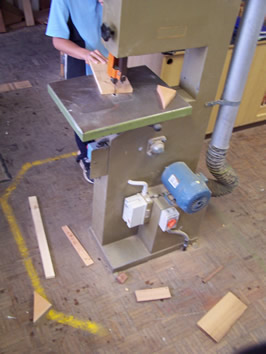 